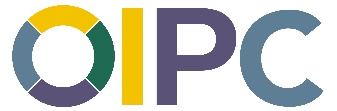 Office of Interprofessional CurriculumInterprofessional Attitudes SurveyWe would like to know about your attitudes toward interprofessional health care teams and the team approach to care.  By interprofessional health care team, we mean three or more health professionals (e.g., nurse, physician, social worker, etc.) who work together and meet regularly to plan and coordinate treatment for a specific patient population.  Please use the scale below to indicate the degree to which you agree or disagree with each statement.  Circle your response to each statement.  There are no right or wrong answers.  The best response is the one that truly reflects your personal opinion.  Please tell us about your experience at this activityINSTRUCTIONS: Based on your education or experience in the health care environment, select/circle the number that corresponds with your level of agreement or disagreement on each item. Comments:Ethnicity:□  American Indian or Alaska     □  Black or African American         □  White              □  Native Hawaiian/Other Pacific Islander□  Asian, specify ______________________            □  Other, specify:  _____________________Are you Hispanic/Latino       □  Yes     □  NoAgeAgeAgeUnder 2020-2930-3940-4950-5960+Strongly DisagreeModerately DisagreeSomewhat DisagreeSomewhat AgreeModerately AgreeStrongly Agree This was a valuable learning experience123456My small group preceptor was well prepared123456The preceptor effectively led the small group activity123456Strongly DisagreeDisagreeNeither Agree nor DisagreeAgreeStrongly AgreeI am able to choose communication tools and techniques that facilitate effective team interactions.12345I am able to place the interests of patients at the center of interprofessional health care delivery.12345I am able to engage other health professionals in shared problem-solving appropriate to the specific care situation.12345I am able to respect the privacy of patients while maintaining confidentiality in the delivery of team-based care.12345I am able to inform care decisions by integrating the knowledge and experience of other professions appropriate to the clinical situation.12345I am able to embrace the diversity that characterizes the health care team.12345I am able to apply leadership practices that support effective collaborative practice.12345I am able to respect the cultures and values of other health professions.12345I am able to engage other health professionals to constructively manage disagreements about patient care.12345I am able to develop a trusting relationship with other team members.12345I am able to use strategies that improve the effectiveness of interprofessional teamwork and team-based care.12345I am able to demonstrate high standards of ethical conduct in my contributions to team-based care.12345I am able to use available evidence to inform effective teamwork and team-based practices.12345I am able to act with honesty and integrity in relationships with other team members.12345I am able to understand the responsibilities and expertise of other health professions.12345I am able to maintain competence in my own profession appropriate to my level of training.12345